МОУ СОШ № 5(60 уч.)МОУ СОШ № 5(60 уч.)Всероссийские проверочные работы 2019 (4 класс)Всероссийские проверочные работы 2019 (4 класс)Всероссийские проверочные работы 2019 (4 класс)Всероссийские проверочные работы 2019 (4 класс)Всероссийские проверочные работы 2019 (4 класс)Всероссийские проверочные работы 2019 (4 класс)Дата: 15.04.2019-19.04.2019Дата: 15.04.2019-19.04.2019Дата: 15.04.2019-19.04.2019Дата: 15.04.2019-19.04.2019Дата: 15.04.2019-19.04.2019Дата: 15.04.2019-19.04.2019Предмет: Русский языкПредмет: Русский языкПредмет: Русский языкПредмет: Русский языкПредмет: Русский языкПредмет: Русский языкГистограмма соответствия отметок за выполненную работу и отметок по журналуГистограмма соответствия отметок за выполненную работу и отметок по журналуГистограмма соответствия отметок за выполненную работу и отметок по журналуГистограмма соответствия отметок за выполненную работу и отметок по журналуГистограмма соответствия отметок за выполненную работу и отметок по журналуГистограмма соответствия отметок за выполненную работу и отметок по журналу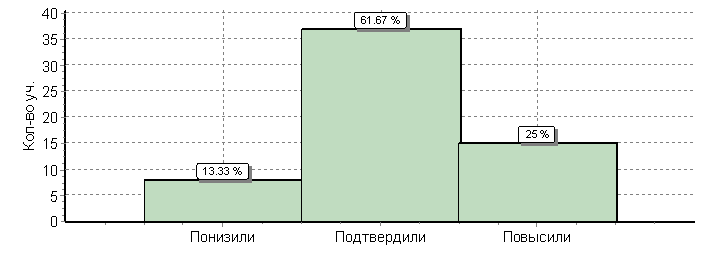 Кол-во уч.Кол-во уч.%Понизили ( Отм.< Отм.по журналу)8813Подтвердили(Отм.=Отм.по журналу)373762Повысили (Отм.> Отм.по журналу)151525Всего*:6060100*В гистограмме приведены данные только по тем участникам, для которых введены  отметки 
"Отм." -  отметка за выполненную работу
"Отм.по журналу" - отметка участника за предыдущую четверть/триместр*В гистограмме приведены данные только по тем участникам, для которых введены  отметки 
"Отм." -  отметка за выполненную работу
"Отм.по журналу" - отметка участника за предыдущую четверть/триместр*В гистограмме приведены данные только по тем участникам, для которых введены  отметки 
"Отм." -  отметка за выполненную работу
"Отм.по журналу" - отметка участника за предыдущую четверть/триместр*В гистограмме приведены данные только по тем участникам, для которых введены  отметки 
"Отм." -  отметка за выполненную работу
"Отм.по журналу" - отметка участника за предыдущую четверть/триместр*В гистограмме приведены данные только по тем участникам, для которых введены  отметки 
"Отм." -  отметка за выполненную работу
"Отм.по журналу" - отметка участника за предыдущую четверть/триместр*В гистограмме приведены данные только по тем участникам, для которых введены  отметки 
"Отм." -  отметка за выполненную работу
"Отм.по журналу" - отметка участника за предыдущую четверть/триместр